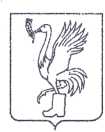 СОВЕТ ДЕПУТАТОВТАЛДОМСКОГО ГОРОДСКОГО ОКРУГА МОСКОВСКОЙ ОБЛАСТИ141900, г. Талдом, пл. К. Маркса, 12                                                          тел. 8-(49620)-6-35-61; т/ф 8-(49620)-3-33-29 Р Е Ш Е Н И Еот __26 января____  2023 г.                                                            №  7┌                                                              ┐О внесении дополнений в Положение о Почетной грамоте и Благодарственном письме Совета депутатов Талдомского городского округа Московской области, утвержденное Советом депутатов Талдомского городского округа Московской области № 80 от 29.10.2020 года 	В соответствии с Федеральным законом от 06.10.2003 года №  131-ФЗ «Об общих принципах организации местного самоуправления в Российской Федерации», Законом Московской области от 26.09.2006 № 154/2006-ОЗ «О символике в Московской области и муниципальных образованиях Московской области», Совет депутатов Талдомского городского округа Московской областиРЕШИЛ:1. Внести в Положение о Почетной грамоте и Благодарственном письме Совета депутатов Талдомского городского округа Московской области (далее – Положение), утвержденное Советом депутатов Талдомского городского округа Московской области № 80 от 29.10.2020 года, следующие дополнения:1.1. Дополнить пункт 7 подпунктом 7.1. следующего содержания:«7.1. В случае проведения мероприятий, в рамках которых планируется награждение, заседание Совета депутатов не проводится, то решение о награждении Почетной грамотой, Благодарственным письмом оформляется на основании распоряжения председателя Совета депутатов».2. Настоящее решение вступает в силу со дня его официального опубликования.3. Опубликовать настоящее решение в газете «Заря» и разместить на официальном интернет-сайте администрации Талдомского городского округа.4. Контроль над исполнением настоящего решения возложить на председателя Совета депутатов Талдомского городского округа М.И. Аникеева.Председатель Совета депутатовТалдомского городского округа                                                                 М.И. Аникеев